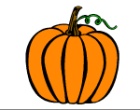 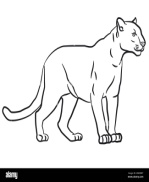 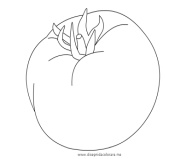 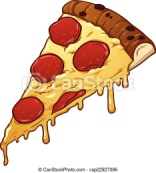 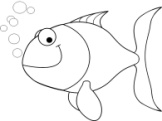 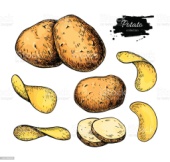 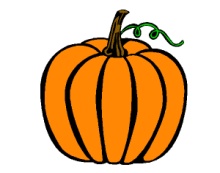  CERCA   AP   EP   IP   OP   UP 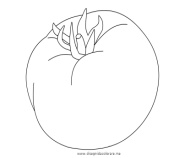 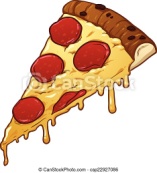 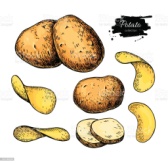 